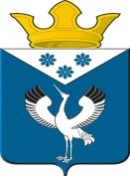 Российская ФедерацияСвердловская областьГлава муниципального образованияБаженовское сельское поселениеБайкаловский муниципальный районСвердловской области    ПОСТАНОВЛЕНИЕот 08.02.2024 г.                                       № 20                                           с. БаженовскоеО внесении изменений в Положениео комиссии по соблюдению требований к служебному поведению муниципальных служащих и урегулированию конфликта интересов в Администрации муниципального образования Баженовское сельское поселение В соответствии со статьей 14.1 Федерального закона от 2 марта 2007 года № 25-ФЗ «О муниципальной службе в Российской Федерации», статьей 11 Федерального закона 25 декабря 2008 года № 273-ФЗ «О противодействии коррупции», статьей 4-1 Закона Свердловской области от 29 октября 2007 года № 136-ОЗ «Об особенностях муниципальной службы на территории Свердловской области»ПОСТАНОВЛЯЮ:1.Внести в Положение о комиссии по соблюдению требований к служебному поведению муниципальных служащих и урегулированию конфликтов интересов в Администрации муниципального образования Баженовское сельское поселение, утвержденное Постановлением Главы муниципального образования Баженовское сельское поселение Байкаловского муниципального района Свердловской области от 08.11.2023 № 171 следующие изменения:1.1. Пункт 6 Положения изложить в следующей редакции:«6. В состав комиссии по соблюдению требований к служебному поведению муниципальных служащих и урегулированию конфликтов интересов входят председатель комиссии, заместитель председателя комиссии, секретарь и иные члены комиссии».1.2. Пункт 7 Положения изложить в следующей редакции:«7. В состав комиссии по соблюдению требований к служебному поведению муниципальных служащих и урегулированию конфликтов интересов включаются:1) уполномоченные представителем нанимателя (работодателем) муниципальные служащие (в том числе специалисты по кадровым и юридическим вопросам);2) представители научных организаций, профессиональных образовательных организаций, образовательных организаций высшего образования, организаций дополнительного профессионального образования, приглашаемые представителем нанимателя (работодателем) в качестве независимых экспертов-специалистов по вопросам, связанным с муниципальной службой».1.3.Пункт 8 Положения изложить в следующей редакции:«8. Представителем нанимателя (работодателем) может быть принято решение о включении в состав комиссии по соблюдению требований к служебному поведению муниципальных служащих и урегулированию конфликтов интересов представителей уполномоченного исполнительного органа государственной власти Свердловской области по профилактике коррупционных правонарушений, профсоюзной организации, действующей в органе местного самоуправления, и общественной палаты Байкаловского муниципального района».1.4. Пункт 9  Положения изложить в следующей редакции:«9. Представители, указанные в подпункте 2 пункта 7 и пункте 8 настоящего Положения, включаются в состав комиссии по соблюдению требований к служебному поведению муниципальных служащих и урегулированию конфликтов интересов на основании запроса представителя нанимателя (работодателя) по согласованию соответственно с:1) научными организациями;2) профессиональными образовательными организациями;3) образовательными организациями высшего образования;4) организациями дополнительного профессионального образования;5) уполномоченным исполнительным органом государственной власти Свердловской области по профилактике коррупционных правонарушений;6) профсоюзной организацией, действующей в органе местного самоуправления;7) общественной палатой Байкаловского муниципального района».1.5. В части первой пункта 22 Положения слова «приложению № 4» заменить словами «приложению № 3».1.6. В части первой пункта 23 Положения слова «приложению № 5» заменить словами «приложению № 4».1.7. Состав комиссии по соблюдению требований к служебному поведению муниципальных служащих и урегулированию конфликта интересов в Администрации муниципального образования Баженовское сельское поселение изложить в новой редакции (прилагается). 2.Настоящее Постановление опубликовать в газете «Вести Баженовского сельского поселения», и разместить на официальном сайте Администрации муниципального образования Баженовское сельское поселение https://bajenovskoe.ru/.3.Контроль за исполнением настоящего Постановления оставляю за собой.Глава муниципального образованияБаженовское сельское поселениеБайкаловского муниципального районаСвердловской области                                                                              С.М. СпиринУтвержденПостановлением Главымуниципального образования Баженовское сельское поселениеБайкаловского муниципального районаСвердловской области                                                                                                                                                                        от 08.11.2023 г. № 171"О комиссии по соблюдениютребований к служебному поведению                                                                                                                                 муниципальных служащих и урегулированиюконфликта интересов в Администрациимуниципального образованияБаженовское сельское поселение"(в ред. от 08.02.2024 г. № 20)СОСТАВКОМИССИИ ПО СОБЛЮДЕНИЮ ТРЕБОВАНИЙ К СЛУЖЕБНОМУ ПОВЕДЕНИЮ МУНИЦИПАЛЬНЫХ  СЛУЖАЩИХ И УРЕГУЛИРОВАНИЮ КОНФЛИКТА ИНТЕРЕСОВ В АДМИНИСТРАЦИИ МУНИЦИПАЛЬНОГО ОБРАЗОВАНИЯ БАЖЕНОВСКОЕ СЕЛЬСКОЕ ПОСЕЛЕНИЕ1.Каримов Рамиль АлхатовичЗаместитель главы Баженовского сельского поселения, председатель комиссии;2.Икрина Наталья АлексеевнаВедущий специалист Администрации муниципального образования Баженовское сельское поселение, заместитель председателя комиссии;3. Сутягин Игорь ЕвгеньевичГлавный специалист Администрации муниципального образования Баженовское сельское поселение, секретарь комиссии.Члены комиссии:4. Сабурова Светлана Ивановна  Ведущий специалист Думы муниципального образования Баженовское сельское поселение (по согласованию);5.Дивиль Инна Владимировна  Представитель общественной палаты Байкаловского муниципального района  (по согласованию);	6.Представитель Государственного автономного профессионального образовательного учреждения Свердловской области «Слободотуринский аграрно-экономический техникум (по согласованию).